Проекты решений для десятой сессии Пленума Межправительственной научно-политической платформы по биоразнообразию и экосистемным услугам	Записка секретариата	Введение1.	В настоящей записке содержатся проекты решений для рассмотрения Пленумом Межправительственной научно-политической платформы по биоразнообразию и экосистемным услугам (МПБЭУ) на его десятой сессии. Записка была подготовлена Исполнительным секретарем для оказания Пленуму содействия при подготовке решений для принятия в отношении пунктов повестки дня сессии. Проекты этих решений следуют структуре решений, принятых Пленумом на его предыдущих сессиях. В настоящей записке указывается пункт предварительной повестки дня, согласно которому, как ожидается, будет рассматриваться каждый проект решения. 	I.	Проект решения: Осуществление скользящей программы работы Межправительственной научно-политической платформы по биоразнообразию и экосистемным услугам на период до 2030 года2.	Пленум, возможно, пожелает рассмотреть следующие проекты решений в рамках пункта 13 предварительной повестки дня: Пленум, приветствуя доклад Исполнительного секретаря о ходе осуществления скользящей программы работы на период до 2030 года,с признательностью отмечая выдающийся вклад всех экспертов, по настоящее время принимавших участие в осуществлении программы работы, и выражая им благодарность за их непоколебимую преданность делу, призывая правительства и организации к активному участию в осуществлении программы работы,IОсуществление программы работы Платформы на период до 2030 года1.	постановляет продолжать осуществление программы работы в соответствии с решениями, принятыми на предыдущих сессиях, настоящим решением и утвержденным бюджетом, изложенным в решении МПБЭУ-10/[--];2.	поручает Исполнительному секретарю представить Пленуму на его одиннадцатой сессии доклад о ходе осуществления программы работы; 3.	Пленум, возможно, пожелает рассмотреть следующий проект решения в рамках пункта 7 а) предварительной повестки дня: IIОценка знаний3.	утверждает резюме для директивных органов тематической оценки по вопросам инвазивных чужеродных видов и борьбы с ними и принимает главы оценки, включая их краткое изложение;4.	Пленум, возможно, пожелает рассмотреть следующий проект решения в рамках пункта 10 предварительной повестки дня: 4.	утверждает также процесс проведения аналитического исследования для второй глобальной оценки по вопросам биоразнообразия и экосистемных услуг для рассмотрения Пленумом на его одиннадцатой сессии в соответствии с процедурами подготовки итоговых материалов Платформы и на основе первоначального доклада об аналитическом исследовании для оценки;5.	утверждает далее проведение следующих ускоренных оценок в соответствии с процедурами подготовки итоговых материалов Платформы:a)	методологическая оценка по вопросам мониторинга биоразнообразия и обеспечиваемого природой вклада на благо человека, как указано в первоначальном докладе об аналитическом исследовании для оценки, приведенном в приложении [--] к настоящему решению, для рассмотрения на тринадцатой сессии Пленума; b)	методологическая оценка по вопросам комплексного пространственного планирования и экологической взаимосвязанности с учетом биоразнообразия, как указано в первоначальном докладе об аналитическом исследовании для оценки, приведенном в приложении [--] к настоящему решению, для рассмотрения на четырнадцатой сессии Пленума;6.	постановляет определить на своей тринадцатой сессии точную тему для ускоренной оценки по вопросам биоразнообразия и изменения климата, которая будет проведена своевременно для ее рассмотрения Пленумом на шестнадцатой сессии; 5.	Пленум, возможно, пожелает рассмотреть следующий проект решения в рамках пункта 7 b) предварительной повестки дня: 7.	принимает к сведению записку секретариата о взаимодействии с Межправительственной группой экспертов по изменению климата и свод дальнейших предложений, полученных от членов Межправительственной научно-политической платформы по биоразнообразию и экосистемным услугам, в отношении тематических или методологических вопросов, связанных с биоразнообразием и изменением климата, на которые благотворно повлияет сотрудничество между Межправительственной группой экспертов по изменению климата и Платформой; 8.	предлагает национальным координаторам Платформы продолжать взаимодействие с их коллегами из Межправительственной группы экспертов по изменению климата в интересах совместного рассмотрения потенциальных способов расширения научного сотрудничества и обмена информацией, а также углубления понимания соответствующих процессов, процедур и планов работы;9.	предлагает Бюро Платформы и ее Исполнительному секретарю совместно с Межправительственной группой экспертов по изменению климата продолжать изучение подходов к сотрудничеству и потенциальной совместной деятельности между Группой и Платформой, в том числе в рамках седьмого цикла оценки Группы, принимая во внимание варианты, изложенные в разделе II записки секретариата о работе над вопросами биоразнообразия и изменения климата и сотрудничества с Межправительственной группой экспертов по изменению климата, а также необходимость обеспечения транспарентности любой деятельности, согласно решениям Группы и Платформы и их соответствующим мерам политики и процедурам, и поручает Исполнительному секретарю представить на одиннадцатой сессии Пленума доклад о ходе работы в этой связи;6.	Пленум, возможно, пожелает рассмотреть следующий проект решения в рамках пункта 8 предварительной повестки дня: IIIСоздание потенциала10.	приветствует прогресс целевой группы по вопросам создания потенциала в достижении результатов 2 a), 2 b) и 2 c) программы работы Платформы на период до 2030 года;11.	утверждает план работы по достижению цели 2 программы работы Платформы на период до 2030 года в межсессионный период 2022–2023 годов, изложенный в приложении [--] к настоящему решению;12.	постановляет временно передать мандат целевой группы по вопросам инструментов и методологий политики, сформированной для реализации цели 4 a) скользящей программы работы Платформы на период до 2030 года, целевой группе по вопросам создания потенциала и изменить название «целевая группа по вопросам создания потенциала» на «целевая группа по вопросам создания потенциала и, на временной основе, по вопросам поддержки политики»;13.	утверждает положение о целевой группе по вопросам создания потенциала и, на временной основе, по вопросам поддержки политики, изложенный в приложении [--] к настоящему решению; 14.	поручает целевой группе по созданию потенциала и, на временной основе, по вопросам поддержки политики осуществить план работы, утвержденный в пункте [11] выше; IVУкрепление базы знаний15.	приветствует прогресс целевой группы по вопросам знаний и данных в достижении результата 3 a) программы работы Платформы на период до 2030 года;16.	утверждает план работы в отношении компонента цели 3 a), касающегося управления данными и знаниями, программы работы Платформы на период до 2030 года в межсессионный период 2022–2023 годов, изложенный в приложении [--] к настоящему решению;17.	утверждает также пересмотренное положение о целевой группе по вопросам знаний и данных, изложенное в приложении [--] к настоящему решению;18.	поручает целевой группе по вопросам знаний и данных осуществить план работы, утвержденный в пункте [16] выше; 19.	утверждает план работы в отношении компонента цели 3 a), касающегося ускоренного накопления знаний, программы работы Платформы на период до 2030 года в межсессионный период 2022–2023 годов, изложенный в приложении [--] к настоящему решению;20.	поручает Многодисциплинарной группе экспертов и Бюро выполнить план работы, утвержденный в пункте 18 выше;21.	приветствует прогресс целевой группы по вопросам знаний коренного и местного населения в достижении результата 3 b) программы работы Платформы на период до 2030 года;22.	утверждает план работы по достижению цели 3 b) программы работы Платформы на период до 2030 года в межсессионный период 2022–2023 годов, изложенный в приложении [--] к настоящему решению;23.	утверждает также пересмотренное положение о целевой группе по вопросам знаний коренного и местного населения, изложенное в приложении [--] к настоящему решению;24.	поручает целевой группе по вопросам знаний коренного и местного населения осуществить план работы, утвержденный в пункте [22] выше; VПоддержка политики25.	приветствует прогресс целевой группы по вопросам инструментов и методологий политики в достижении результата 4 a) скользящей программы работы Платформы на период до 2030 года;26.	утверждает план работы по достижению цели 4 а) программы работы Платформы на период до 2030 года в межсессионный период 2022–2023 годов, изложенный в приложении [--] к настоящему решению;27.	поручает целевой группе по вопросам создания потенциала и, на временной основе, по вопросам поддержки политики осуществить план работы, утвержденный в пункте [26] выше;28.	поручает Исполнительному секретарю предложить членам и наблюдателям представить их мнения о способах содействия реализации цели 4 a), касающейся инструментов и методологий политики; 29.	поручает Многодисциплинарной группе экспертов и Бюро в рамках их соответствующих мандатов рассмотреть материалы, полученные в ответ на предложение, о котором говорится в пункте [28] выше, и подготовить предложение о способах содействия реализации цели 4 a), касающейся инструментов и методологий политики, для рассмотрения на одиннадцатой сессии Пленума; 30.	приветствует прогресс целевой группы по вопросам сценариев и моделей биоразнообразия и экосистемных услуг в достижении результата 4 b) программы работы Платформы на период до 2030 года;31.	утверждает план работы по достижению цели 4 b) программы работы Платформы на период до 2030 года в межсессионный период 2022–2023 годов, изложенный в приложении [--] к настоящему решению;32.	утверждает также пересмотренное положение о целевой группе по вопросам сценариев и моделей биоразнообразия и экосистемных услуг, изложенное в приложении [--] к настоящему решению;33.	поручает целевой группе сценариев и моделей выполнить план работы, утвержденный в пункте [31] выше; 7.	Пленум, возможно, пожелает рассмотреть следующий проект решения в рамках пункта 9 предварительной повестки дня: VIПовышение эффективности Платформы34.	приветствует записку секретариата о повышении эффективности Платформы; 35.	поручает Бюро, Многодисциплинарной группе экспертов и Исполнительному секретарю, согласно их соответствующим мандатам, продолжать принимать во внимание рекомендации, изложенные в докладе об обзоре Платформы по завершении ее первой программы работы, в ходе осуществления скользящей программы работы Платформы на период до 2030 года и представить Пленуму на его одиннадцатой сессии доклад о дальнейшем ходе работы, в том числе о дополнительных решениях и вопросах; 36.	утверждает положение о проведении среднесрочного обзора скользящей программы работы Платформы на период до 2030 года, изложенное в приложении [--] к настоящему решению;37.	поручает Бюро и Многодисциплинарной группе экспертов провести внутренний обзор в соответствии с положением, о котором говорится в пункте [36] выше, и представить Пленуму для рассмотрения на его одиннадцатой сессии доклад о результатах этого обзора;38.	поручает Исполнительному секретарю обратиться с призывом о выдвижении кандидатур для вступления в состав группы по обзору с целью обеспечения регионального представительства для избрания членами Бюро; 39.	поручает группе по обзору провести внешний обзор в соответствии с положением, о котором говорится в пункте [36] выше, и представить Пленуму для рассмотрения на его двенадцатой сессии доклад о результатах этого обзора, включая конкретные рекомендации в отношении дальнейшего осуществления скользящей программы работы на период до 2030 года;8.	Пленум, возможно, пожелает рассмотреть следующий проект решения в рамках пункта 13 предварительной повестки дня: VIIТехническая поддержка программы работыпоручает секретариату в консультации с Бюро и в соответствии с утвержденным бюджетом, изложенным в приложении к решению МПБЭУ-10/[--], сформировать институциональные механизмы, необходимые для предоставления технической поддержки, требуемой для программы работы. 	II.	Проект решения: Финансовая и бюджетная основа9.	Пленум, возможно, пожелает рассмотреть следующий проект решения о финансовой и бюджетной основе Платформы согласно пункту 6 предварительной повестки дня: Пленум, с удовлетворением отмечая взносы в денежной и натуральной форме, полученные после девятой сессии Пленума Межправительственной научно-политической платформы по биоразнообразию и экосистемным услугам, принимая к сведению положение дел со взносами в денежной и натуральной форме, полученными по настоящее время, как указано в таблицах [--], [--] и [--], приведенных в приложении к настоящему решению, принимая к сведению также объявленные взносы на период после 2023 года, принимая к сведению далее положение дел с расходами в 2022 году, как указано в таблице [--], приведенной в приложении к настоящему решению, ссылаясь на финансовые процедуры Платформы, принятые в решении МПБЭУ-2/7, с изменениями, внесенными в решении МПБЭУ-3/2, в частности – правило 4, правило 5 и правило 10,1.	предлагает заявлять о взносах и вносить взносы в целевой фонд Платформы, в том числе – в натуральной форме, правительствам, органам Организации Объединенных Наций, Глобальному экологическому фонду, другим межправительственным организациям, заинтересованным сторонам и другим субъектам, располагающим соответствующими возможностями, включая региональные организации экономической интеграции, частный сектор и фонды, для оказания поддержки работе Платформы; 2.	поручает Исполнительному секретарю под руководством Бюро представить Пленуму на его одиннадцатой сессии доклад о расходах за 2023 год и о деятельности по привлечению средств; 3.	принимает пересмотренный бюджет на 2023 год в сумме [--] долл. США, как указано в таблице [--] приложения к настоящему решению; 4.	принимает также бюджет на 2024 год в сумме [--] долл. США, как указано в таблице [--] приложения к настоящему решению; 5.	принимает далее предварительный бюджет на 2025 год в сумме [--] долл. США, как указано в таблице [--] приложения к настоящему решению. 	III.	Проект решения: Организация работы Пленума и сроки и места проведения будущих сессий Пленума10.	Пленум, возможно, пожелает рассмотреть следующий проект решения об организации работы Пленума и сроках и местах проведения будущих сессий Пленума согласно пункту 11 предварительной повестки дня: Пленум, 1.	постановляет принять с признательностью предложение правительства [--] стать принимающей стороной одиннадцатой сессии Пленума, которая состоится с [--] по [--] в [--], при условии успешного заключения соглашения с принимающей страной;2.	поручает Исполнительному секретарю в кратчайшие сроки заключить и подписать с правительством [--] соглашение с принимающей страной о проведении одиннадцатой сессии Пленума в соответствии с резолюцией 40/243 Генеральной Ассамблеи от 18 декабря 1985 года и согласно положениям административной инструкции Организации Объединенных Наций ST/AI/342 о руководящих принципах для подготовки соглашений с принимающими правительствами, на которые распространяется действие резолюции 40/243 Генеральной Ассамблеи; 3.	постановляет, что двенадцатая сессия Пленума Межправительственной научно-политической платформы по биоразнообразию и экосистемным услугам состоится в конце 2025 года с учетом календаря соответствующих международных совещаний;4.	предлагает членам Платформы, располагающим соответствующими возможностями, рассмотреть вопрос о проведении в их странах двенадцатой сессии Пленума;5.	поручает Бюро в консультации с членами Платформы принять решение о конкретных сроках проведения двенадцатой сессии Пленума с учетом расписания соответствующих межправительственных совещаний;6.	поручает также Бюро в консультации с членами принять решение о месте проведения двенадцатой сессии Пленума, принимая во внимание предложения от стран-членов стать принимающей страной сессии при условии успешного заключения соглашения с принимающей страной;7.	поручает Исполнительному секретарю в случае решения Бюро принять предложение конкретного правительства о проведении в стране двенадцатой сессии Пленума и в соответствии с резолюцией 40/243 Генеральной Ассамблеи от 18 декабря 1985 года и согласно положениям административной инструкции Организации Объединенных Наций о руководящих принципах для подготовки соглашений с принимающими правительствами, на которые распространяется действие резолюции 40/243 Генеральной Ассамблеи, в кратчайшие сроки заключить и подписать с этим правительством соглашение с принимающей страной о проведении двенадцатой сессии Пленума;8.	принимает к сведению проекты предварительной повестки дня одиннадцатой и двенадцатой сессий Пленума, имеющиеся в приложении к настоящему решению; 9.	поручает Исполнительному секретарю предложить членам и наблюдателям, допущенным к расширенному участию в соответствии с решением МПБЭУ-5/4, представить в письменной форме замечания в отношении предлагаемой организации работы одиннадцатой сессии Пленума; 10.	поручает также Исполнительному секретарю подготовить в окончательной редакции предлагаемую организацию работы одиннадцатой сессии Пленума в соответствии с замечаниями, полученными на десятой сессии Пленума, и замечаниями в письменной форме, полученными в ответ на предложение, о котором говорится в пункте 5 настоящего решения.ОРГАНИЗАЦИЯ 
ОБЪЕДИНЕННЫХ 
НАЦИЙ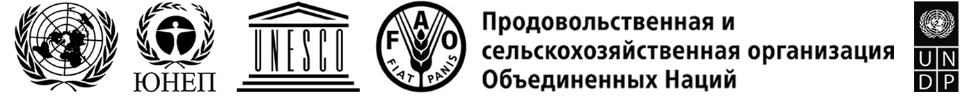 IPBES/10/1/Add.2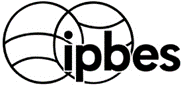 Межправительственная 
научно-политическая платформа по биоразнообразию и экосистемным услугамDistr.: General 5 June 2023RussianOriginal: EnglishПленум Межправительственной научно-политической платформы по биоразнообразию и экосистемным услугам Десятая сессия Бонн, Германия, 28 августа – 2 сентября 2023 года Пункт 13 предварительной повестки дня*Принятие решений и доклада о работе сессии